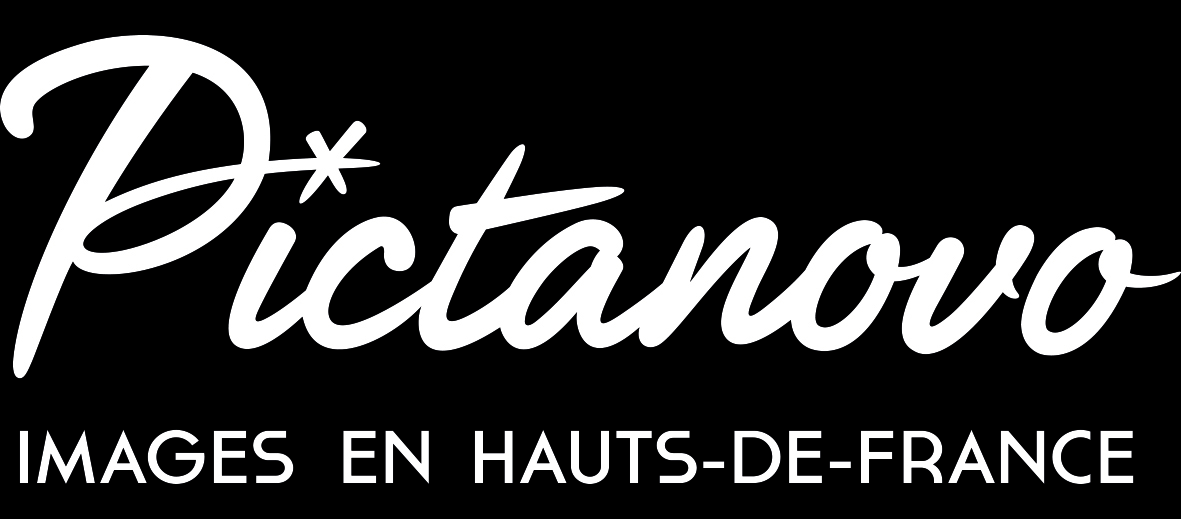 DOSSIER DE CANDIDATUREAIDE AU PROGRAMMEECRITURE & DEVELOPPEMENT	DOCUMENTAIRE		ANIMATION	Pictanovo21 rue Edgar Quinet - CS 4015259333 TOURCOING CedexTel : 03 20 28 26 43www.pictanovo.comAvant tout dépôt de dossier, il est impératif que le porteur de projet prenne contact avec Malika Aït Gherbi Palmer, Directrice Générale de Pictanovo / 33 (0)3.20.28.26.43 / mpalmer@pictanovo.com (copie à Véronique Ruault, assistante de direction – vruault@pictanovo.com) Le dossier de candidature est composé de deux parties :La partie A se décompose en 2 sous-parties :Une première partie qui présente l’entreprise et sa politique de production et de développement,Une seconde partie qui décrit les projets que l’entreprise souhaite développer et pour lesquels elle sollicite une aide.La partie B comprend les éléments juridiques relatifs à l’entreprise et aux projets.A noter que les entreprises candidates seront auditionnées devant le comité de lecture durant 15 minutes. Cette audition permettra aux membres du comité de lecture de compléter, par un jeu de questions-réponses, leur perception du dossier.LES DOSSIERS INCOMPLETS NE SERONT PAS EXAMINESFournir deux exemplaires du dossier de candidature en format papier à l’adresse suivante :PICTANOVOA l’attention de Malika Aït Gherbi Palmer21 rue Edgar Quinet - CS 4015259333Tourcoing CedexEt un exemplaire complet en version numérique (au format PDF) à :vruault@pictanovo.com, et copie à cdroubaix@pictanovo.com PARTIE APremière partie : présentation de l’entreprise et de sa politique de production et de développementLe formulaire n° 1 complété et signé,Le CV du ou des dirigeant(s) et, le cas échéant, du responsable du développement des projets,La filmographie complète de l’entreprise ou des entreprises dans le cas d’une coproduction ou d’un co-développement,La note présentant la stratégie de l’entreprise pour les années à venir :Où en est l’entreprise aujourd’hui ?Quel est son positionnement éditorial aujourd’hui ?Quels sont ses donneurs d’ordre aujourd’hui ?Que va apporter cet ensemble de projets en termes de structuration de l’entreprise ?Renouvellement et consolidation d’un réseau de talents.Spécialisation de l’entreprise sur un marché circonscrit et cerné.Passage du statut de prestataire au statut de producteur.Modification de la ligne éditoriale pour être plus en phase avec les demandes des diffuseurs.Exploration de nouveaux formats (52 mn, 26 mn, etc…), de nouvelles narrations (narration incarnée, série,…) et/ou de nouveaux genres (scientifique, patrimonial, pre-school,…) pour mieux répondre aux attentes des diffuseurs.Stratégie d’exportation.Stratégie de coproduction, notamment à l’échelle européenne.Consolidation d’une organisation ressources humaines dédiée.Seconde partie : présentation des projetsLe formulaire n° 2 complété et signé (modèle joint),Pour chaque projet d’écriture et de développement présentéLe formulaire n° 3 complété et signé (modèle joint),Le formulaire n° 4 : devis prévisionnel des dépenses (modèle joint)Le formulaire n° 5 : plan de financement du projet, mentionnant notamment les aides ou subventions déjà obtenues, les accords de financement passés avec des partenaires privés ou publics sur ce projet et le montant d’aide sollicité auprès du CNC,Un calendrier prévisionnel du projet,Un résumé de l’histoire (5 à 6 lignes),Un synopsis (5 à 6 pages),Une note d’intention présentant le projet dans ses aspects artistiques, précisant notamment le travail d’écriture envisagé ou le travail de développement envisagé,  Le CV des auteur(s), scénariste(s), dialoguiste(s), adaptateur(s) et réalisateur(s).Pour les projets d’animation, une présentation de la partie graphique du projet : note sur les techniques employées, éléments graphiques sur les personnages et les décors ainsi que tout document de nature à informer la commission sur les aspects artistiques du projet.PARTIE BUne copie des trois derniers bilans comptables de l’entreprise,Un extrait K-BIS récent (moins de 3 mois),Les attestations de comptes à jour émanant des organismes de protection sociale (moins de 3 mois). En l’absence de ces attestations, la demande serait réputée inéligible.Pour chaque projet, une copie :Des contrats (option et cession) concernant les droits des auteurs,Des contrats de toutes personnes collaborant à l’écriture,Le cas échéant, des contrats de coproduction ou de co-développement,Le cas échéant, du contrat du compositeur de la musique originale.Monsieur le Président  PICTANOVO21 rue Edgar Quinet - CS 4015259333 TOURCOING CEDEXMonsieur le Président,Je, soussigné(e)	Agissant pour le compte de la société	En qualité de 	Sollicite auprès de vous, une aide d'un montant de : 	€pour cofinancer le programme d’Aide Ecriture et Développement comprenant ………… œuvres,	dont	 ………….. documentaires	dont	 ………….. courts-métrages d’animation	dont	 ………….. séries d’animation	dont	 ………….. longs métrages d’animationJe déclare avoir pris connaissance du règlement du fonds Aide au programme Ecriture et Développement et en accepte toutes les conditions.J’atteste la stricte identité des deux versions déposées en format papier et en format informatique.Je déclare avoir pris connaissance de l’article 441-6 alinéa 2 du Code Pénal français qui stipule que «Le fait de fournir une déclaration mensongère en vue d’obtenir d’une administration publique ou d’un organisme chargé d’une mission de service public une allocation, un paiement ou un avantage indu est puni de deux ans d’emprisonnement et de 30 000 euros d’amende », et certifie l'exactitude de l'ensemble des renseignements fournis dans ce dossier.Je certifie également sur l’honneur que mon entreprise n’est pas en difficulté financière et que les activités de l’entreprise sont réalisées avec des salariés employés régulièrement au regard des articles L.143-3 et L620-3 du code du travail français (et de ses articles équivalents en Belgique). Fait à :…………………………………, le……………………………… 	Signature :Programme d’aide Ecriture et DéveloppementFORMULAIRE N° 1PRESENTATION DE L'ENTREPRISE DE PRODUCTIONSociété de production : Adresse du siège : Adresse pour la correspondance : Téléphone : ____/____/____/____	adresse e-mail : ______________________@_____________Télécopie : ____/____/____/____Forme sociale : Branches d’activité : Capital actuel : €	divisé en ___ parts de €	divisé en ___ actions de €Numéro RCS / Ville : 	Code APE : Gérant - résident Directeur Général – Administrateurs – Directeurs – AssociésAutres actionnaires ou porteurs de parts	Fait à 		Le 	SignatureProgramme d’aide Ecriture et DéveloppementFORMULAIRE N° 2Liste des projets du programmeAnnée : Société de production : 	Responsable du dossier : (Personne à contacter pour ce dossier)Téléphone : ____/____/____/____Courriel : ________________________@_____________Projets(s) candidat(s) à l’aide à l’écritureProjets(s) candidat(s) à l’aide au développementJe soussigné(e), ___________________________________ agissant en qualité de __________________________Déclare avoir pris connaissance des conditions générales et des dispositions du règlement du Programme d’Aide Ecriture et Développement encadrant l’attribution de l’aide.Date et signatureProgramme d’aide Ecriture et DéveloppementFORMULAIRE N° 3Demande par projet(Merci de faire une fiche par projet)Société de production : 	Titre du projet : Responsable du dossier : (Personne à contacter pour ce projet)		*ne peut excéder 50% du devis prévisionnel 		  des dépenses éligiblesPrincipaux collaborateurs (choisis ou pressentis) du projet : Réalisateur(s) : Auteur(s) : Compositeur (musique originale) : Autres collaborateurs : (Consultants, traducteurs…)Situation juridique :1 – Votre société détient :	  les droits d’adaptation et d’exploitation de l’œuvre	 une option sur ces droits2 – Le scénario est :	 un scénario original	 tiré d’une œuvre préexistante(Dans le cas d’une œuvre préexistante, précisez sa nature et son titre)3 – Récapitulatif des contrats signés : (N’indiquez que les contrats dont votre société est l’un des contractants)Financements acquis pour le développement : (organisme/société, montant)Nom(s) et signature(s) auteur(s) et réalisateur(s) : Pour chaque projet, merci de joindre les documents suivantsLe formulaire n° 4 : devis prévisionnel des dépenses (modèle joint)Le formulaire n° 5 : plan de financement du projet, mentionnant notamment les aides ou subventions déjà obtenues, les accords de financement passés avec des partenaires privés ou publics sur ce projet et le montant d’aide sollicité auprès du CNC,Un calendrier prévisionnel du projet,Un résumé de l’histoire (5 à 6 lignes),Un synopsis (5 à 6 pages),Une note d’intention présentant le projet dans ses aspects artistiques, précisant notamment le travail d’écriture envisagé ou le travail de développement envisagé,  Le CV des auteur(s), scénariste(s), dialoguiste(s), adaptateur(s) et réalisateur(s).Pour les projets d’animation, une présentation de la partie graphique du projet : note sur les techniques employées, éléments graphiques sur les personnages et les décors ainsi que tout document de nature à informer la commission sur les aspects artistiques du projet.Une copie des contrats (option et cession) concernant les droits des auteurs,Une copie des contrats de toutes personnes collaborant à l’écriture,Le cas échéant, Une copie des contrats de coproduction ou de co-développement,Le cas échéant, Une copie du contrat du compositeur de la musique originale.FORMULAIRE N° 3Devis prévisionnel des dépensesFORMULAIRE N° 5Plan de financement du développement du projetDECLARATION SUR L’HONNEUR DE PAIEMENT DES COTISATIONS FISCALES ET SOCIALESJe soussigné(e), Agissant en qualité de de l’entreprise CERTIFIE que mon entreprise est, à ce jour, en situation régulière de ses obligations fiscales et sociales,DECLARE avoir pris connaissance de l’article 441-6 alinéa 2 du Code Pénal français qui stipule que « le fait de fournir une déclaration mensongère en vue d’obtenir d’une administration publique ou d’un organisme chargé d’une mission de service public une allocation, un paiement ou un avantage indu est puni de deux ans d’emprisonnement et de 30 000 euros d’amende », et CERTIFIE l’exactitude de l’ensemble des renseignements fournis dans ce dossier.CERTIFIE également sur l’honneur que mon entreprise n’est pas en difficulté financière et que les activités de l’entreprise sont réalisées avec des salariés employés régulièrement au regard des articles L.143-3 et L620-3 du code du travail français (et de ses articles équivalents en Belgique).Fait à le Signature et cachet de l’entreprise.La déclaration doit être signée par une personne habilitée à engager l’entreprise et doit être revêtue du cachet de l’entreprise.MODELE DE LETTRE DE DEMANDEFonctionNom et prénomNationalitéNombre de parts ou d’actions de la sociétéFonctionNom et prénomNationalitéNombre de parts ou d’actions de la sociétéTitreAuteur(s) pressenti(s)/choisi(s)Réalisateur pressenti/choisiMontant d’aide sollicitéBudget global du projet1-2-3-4-5-TitreAuteur(s) pressenti(s)/choisi(s)Réalisateur pressenti/choisiMontant d’aide sollicitéBudget global du projet1-2-3-4-5-Nom du co-contractantNature du contratDate de signatureDEVIS (€)DEVIS (€) En région Hauts de FrancePourcentage/Devis totalI – Rémunération des auteursAchats de droitsAuteursScénaristeRéalisateur - AuteurCompositeur de musiqueSous-total « Rémunération des auteurs »Merci de détailler les postesII – Dépenses de personnels (affectées directement au projet d’écriture et/ou développement)Merci de détailler les postesMerci de détailler les postesMerci de détailler les postesMerci de détailler les postesMerci de détailler les postesMerci de détailler les postesMerci de détailler les postesMerci de détailler les postesMerci de détailler les postesMerci de détailler les postesMerci de détailler les postesMerci de détailler les postesMerci de détailler les postesMerci de détailler les postesMerci de détailler les postesMerci de détailler les postesMerci de détailler les postesMerci de détailler les postesSous-total « Dépenses de personnels »Merci de détailler les prestatairesIII – Dépenses de prestationsMerci de détailler les prestatairesMerci de détailler les prestatairesMerci de détailler les prestatairesMerci de détailler les prestatairesMerci de détailler les prestatairesMerci de détailler les prestatairesMerci de détailler les prestatairesMerci de détailler les prestatairesMerci de détailler les prestatairesMerci de détailler les prestatairesMerci de détailler les prestatairesMerci de détailler les prestatairesSous-total « dépenses de prestations »IV – DIVERSFrais générauxImprévusAutres (précisez)Autres (précisez)Sous-total « divers »TOTALMontant en €Pourcentage/plan de financement totalI – Apport de l’entreprise de création 1I – Apport de l’entreprise de création 1I – Apport de l’entreprise de création 1NuméraireIndustrieSous-total « Apport de l’entreprise de création 1 »II – Apport de l’entreprise de création 2II – Apport de l’entreprise de création 2II – Apport de l’entreprise de création 2NuméraireIndustrieSous-total « Apport de l’entreprise de création 2 »III – Partenaires privésIII – Partenaires privésIII – Partenaires privésPrécisez…………………………………………………Précisez…………………………………………………Précisez…………………………………………………Précisez…………………………………………………Précisez…………………………………………………Sous-total « Partenaires privés »III – Partenaires publicsIII – Partenaires publicsIII – Partenaires publicsPrécisez…………………………………………………Précisez…………………………………………………Précisez…………………………………………………Précisez…………………………………………………Précisez…………………………………………………Sous-total « Partenaires publics »TOTAL